AMAZING GRACEAmazing grace – how sweet the sound –that saved a wretch like me!I once was lost, but now am found,was blind, but now I see.‘Twas grace that taught my heart to fearand grace my fears relieved;how precious did that grace appearthe hour I first believed.Through many dangers, toils and snares,I have already come;‘tis grace hath brought me safe thus far,And grace will lead me home.When we’ve been there ten thousand yearsbright shining as the sun,we’ve no less days to sing God’s praisethan when we’ve first begun.(CCLI No. 2762836 – Public Domain)Interim Moderator:			Reverend Gordon Martin	01463 871223Elders:				Ken MacDonald		07895 678496				Colin MacDonald		01599 522719				Finlay MacDonald		07445 646444Assessor Elders:			Murdo MacLeod							Willie FraserFinance Committee:		Donnie Lamont				Ronnie Lamont	Safeguarding Co-ordinators:		Barbara MacDonald	O1599 522719				Moira Lane		01599 522709I seek you with all my heart; do not let me stray from your commands.  I have hidden your word in my heart that I might not sin against you.  Psalm 119:10-11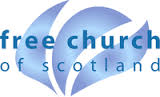  CHURCHGL(ENELG  INVERINATEWEEKLY BULLETINSunday 18th February 2024Services at  in Inverinate Hall      and in Glenelg Church of ScotlandWe warmly welcome you to this service of worship and would love you to join us for tea, coffee and refreshments following the serviceLord, I have heard of your fame; I stand in awe of your deeds, Lord: Repeat them in our day, in our time make them known; in wrath remember mercy. Habakkuk 3:2 NOTICESToday’s Services: We are delighted to welcome our Interim Moderator, Reverend Gordon Martin, to lead us in worship at our 12.00 noon service in Inverinate. The reading is from Mark Chapter 9 verses 14-28; the sermon is entitled Spiritual Warfare. We are looking forward to hearing what God has laid on Reverend Martin’s heart for us today. For the Glenelg service we will be listening to the final part of our online sermon series from Carloway Free Church, Reverend Thomas Davis is preaching from Revelation 21:1-7 his sermon entitled I am a Bride. Our weekly Prayer Meeting will follow the evening service. If you can’t attend the service and would like a prayer said on your behalf please speak to Ken or Colin.Sunday School: There is no Sunday School this week as if is half term, but there will also be a creche for the little ones. Praise:Sing Psalms 147:1-7 (page 192) – O praise the Lord!Sing Psalms 34:1-9 (page 40) – At all times I will bless the LordScottish Psalter 40:1-5 (page 259) – I waited for the Lord my GodHymn (see back page) – Amazing GraceNext Saturday and Sunday 24th / 25th February was to have been our communion weekend led by Reverend John Ross. Sadly, Reverend Ross is unable to be with us because of health issues so we have had to take the difficult decision to cancel our communion weekend and the congregational lunch. We will look at suitable dates in May for our communion. At this late stage we were unable to find someone to step in next weekend so instead have accepted the kind invitation from Plockton and Kyle congregation to join them at their communion weekend on the same dates. So on Sunday 25th February there will be no services in Inverinate at 12.00 noon and Glenelg at 6.00pm.The Plockton and Kyle congregation have Dr Bob Ackroyd with them for their communion weekend. Bob is the current Moderator of the Free Church’s General Assembly and is professor of Systematic Theology at Edinburgh Theological Seminary. Sadly Bob recently lost his wife Heather; he is also well known for his work as chaplain to Saughton Prison in Edinburgh. On Saturday 24th February at 7.00pm Bob will speak about both these aspects of his life and has many faith and life affirming things to say for our encouragement. On Sunday 25th February Reverend Ackroyd will lead the service of Holy Communion at 10.30am and the closing service at 5.30pm. All services are in Kyle Free Church, we urge you to make every effort to attend any or all of these services in what promises to be a blessed weekend of communion and fellowship.Sunday 3rd March: Ken MacDonald will lead us in worship for our 12.00 noon service in Inverinate. For our evening service we will be watching an online service in Glenelg Church at 6.00pm followed by our weekly Prayer Meeting.Easter Bible Study: We are undertaking an Easter Bible Study as a congregation again this year. The study is forty days of reflections on the book of Lamentations called Finding Mercy on the Way of Sorrow by Robin Ham. The study started on 14th February and runs to Easter Sunday. We encourage you to take part in this study individually and as part of our online studies, weekly Bible Studies or in small friend groups. Copies of the study book are available at the door – please take one.Bible Studies: The Glenelg study group meet at 7.30pm in Peter and Moira Lane’s home in Glenelg. Our Inverinate and Dornie group meet at 7.30pm at Colin and Vivienne MacKenzie’s home in Dornie. All are warmly welcome.Online Studies: Our Ladies Study Group are continuing their Two Year Bible Read Through study. Our Men’s Study Group are doing the Finding Mercy on the Way of Sorrow study. If you are interested in joining either group please speak to Moira, Barbara or Colin. COOL Annual Celebration of Thanksgiving: This year will be on Friday 1st March 7.30pm at Dornie Village Hall. Join COOL for an evening or worship and praise to our God and the latest on what is happening with the work. Guest speaker is Finlay Macdonald and there will be tea, coffee, cakes and sweet treats to enjoy after. COOL’s January newsletter is available by the door, please take one.Praying For One Another: Please add the following to your Prayer Lists:UFM. Reverend Ruairidh MacLean (Area Director based in Scotland – UFM Worldwide) asks us to pray that the Lord would stir a passion for mission in the church and that individual churches would seek to identify those called to serve in mission, to play their part in sending workers out into God’s harvest. Pray the Lord would use Reverend McLean to encourage churches in their engagement with mission and pray for his ongoing preparations for the Scottish Day Conference on 20th April. There is more information at ufm.org.uk/eventsAbbeygreen. Pray for their weekly ministries that they would be a means of building relationships with the local community and that it might be a means of opening up gospel opportunities with the people who go along.Turkey. The Timothy Project is developing Bible Study materials for use by women’s groups in the area. Please pray for blessing on this work.Dunblane. Please pray for the KirkforKids ministry, that this would be a blessing to the children as they are taught about the bible and pray they will grow up knowing the Lord’s love for them.